ПЕРЕЧЕНЬобразцов продукции военного назначения,включенной в список продукции военного назначения, разрешенной к передаче иностранным заказчикампредлагаемых для экспонированияна Международном авиационно-космическом салоне МАКС-2023Россия, Московская область, г. Жуковский, 25-30 июля 2023 г.ФОРМА 1.0ФОРМА 1.0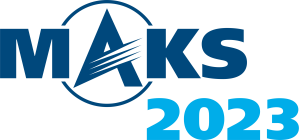 Заполненный Перечень в текстовом формате Word,а также скан-копию заполненного, подписанного и заверенного печатью Перечня отправить Устроителю  по электронной почте не позднее 25 апреля 2023 г.АО "Авиасалон", e-mail: list@aviasalon.comтел. 8(495) 925 64 64, доб. 535Полное наименование организации:Полное наименование организации:Страна:Адрес:Ф.И.О. контактного лица:Ф.И.О. контактного лица:Тел.:e-mail:№п/пНоменклатура продукции военного назначенияЕдиница измеренияКоличествоРеквизиты документа, подтверждающего согласование объема рекламной информации о продукции военного назначенияПримечание(макет /натурный образец)123456Должность, Фамилия, И.О. руководителя ____________________ М.П.Дата